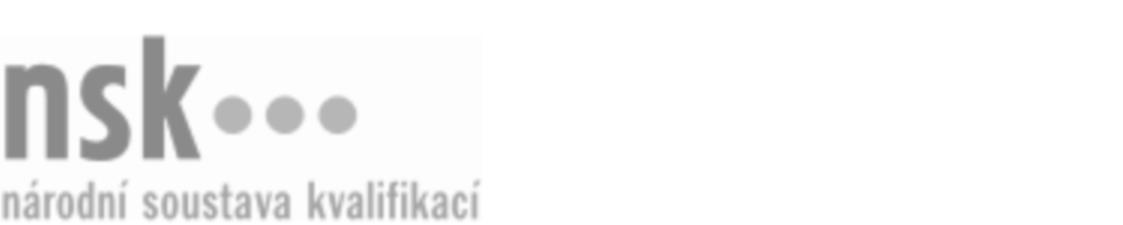 Další informaceDalší informaceDalší informaceDalší informaceDalší informaceDalší informaceAutoelektrikář/autoelektrikářka montáže elektrické výbavy silničních motorových vozidel (kód: 26-097-H) Autoelektrikář/autoelektrikářka montáže elektrické výbavy silničních motorových vozidel (kód: 26-097-H) Autoelektrikář/autoelektrikářka montáže elektrické výbavy silničních motorových vozidel (kód: 26-097-H) Autoelektrikář/autoelektrikářka montáže elektrické výbavy silničních motorových vozidel (kód: 26-097-H) Autoelektrikář/autoelektrikářka montáže elektrické výbavy silničních motorových vozidel (kód: 26-097-H) Autoelektrikář/autoelektrikářka montáže elektrické výbavy silničních motorových vozidel (kód: 26-097-H) Autoelektrikář/autoelektrikářka montáže elektrické výbavy silničních motorových vozidel (kód: 26-097-H) Autorizující orgán:Autorizující orgán:Ministerstvo průmyslu a obchoduMinisterstvo průmyslu a obchoduMinisterstvo průmyslu a obchoduMinisterstvo průmyslu a obchoduMinisterstvo průmyslu a obchoduMinisterstvo průmyslu a obchoduMinisterstvo průmyslu a obchoduMinisterstvo průmyslu a obchoduMinisterstvo průmyslu a obchoduMinisterstvo průmyslu a obchoduSkupina oborů:Skupina oborů:Elektrotechnika, telekomunikační a výpočetní technika (kód: 26)Elektrotechnika, telekomunikační a výpočetní technika (kód: 26)Elektrotechnika, telekomunikační a výpočetní technika (kód: 26)Elektrotechnika, telekomunikační a výpočetní technika (kód: 26)Elektrotechnika, telekomunikační a výpočetní technika (kód: 26)Povolání:Povolání:AutoelektrikářAutoelektrikářAutoelektrikářAutoelektrikářAutoelektrikářAutoelektrikářAutoelektrikářAutoelektrikářAutoelektrikářAutoelektrikářKvalifikační úroveň NSK - EQF:Kvalifikační úroveň NSK - EQF:33333Platnost standarduPlatnost standarduPlatnost standarduPlatnost standarduPlatnost standarduPlatnost standarduPlatnost standarduStandard je platný od: 16.12.2022Standard je platný od: 16.12.2022Standard je platný od: 16.12.2022Standard je platný od: 16.12.2022Standard je platný od: 16.12.2022Standard je platný od: 16.12.2022Standard je platný od: 16.12.2022Autoelektrikář/autoelektrikářka montáže elektrické výbavy silničních motorových vozidel,  28.03.2024 15:30:47Autoelektrikář/autoelektrikářka montáže elektrické výbavy silničních motorových vozidel,  28.03.2024 15:30:47Autoelektrikář/autoelektrikářka montáže elektrické výbavy silničních motorových vozidel,  28.03.2024 15:30:47Autoelektrikář/autoelektrikářka montáže elektrické výbavy silničních motorových vozidel,  28.03.2024 15:30:47Autoelektrikář/autoelektrikářka montáže elektrické výbavy silničních motorových vozidel,  28.03.2024 15:30:47Strana 1 z 2Další informaceDalší informaceDalší informaceDalší informaceDalší informaceDalší informaceDalší informaceDalší informaceDalší informaceDalší informaceDalší informaceDalší informaceDalší informaceObory vzděláníObory vzděláníObory vzděláníObory vzděláníObory vzděláníObory vzděláníObory vzděláníK závěrečné zkoušce z oboru vzdělání Autoelektrikář (kód: 26-57-H/01) lze být připuštěn po předložení osvědčení o získání některé z uvedených skupin profesních kvalifikací:K závěrečné zkoušce z oboru vzdělání Autoelektrikář (kód: 26-57-H/01) lze být připuštěn po předložení osvědčení o získání některé z uvedených skupin profesních kvalifikací:K závěrečné zkoušce z oboru vzdělání Autoelektrikář (kód: 26-57-H/01) lze být připuštěn po předložení osvědčení o získání některé z uvedených skupin profesních kvalifikací:K závěrečné zkoušce z oboru vzdělání Autoelektrikář (kód: 26-57-H/01) lze být připuštěn po předložení osvědčení o získání některé z uvedených skupin profesních kvalifikací:K závěrečné zkoušce z oboru vzdělání Autoelektrikář (kód: 26-57-H/01) lze být připuštěn po předložení osvědčení o získání některé z uvedených skupin profesních kvalifikací:K závěrečné zkoušce z oboru vzdělání Autoelektrikář (kód: 26-57-H/01) lze být připuštěn po předložení osvědčení o získání některé z uvedených skupin profesních kvalifikací:K závěrečné zkoušce z oboru vzdělání Autoelektrikář (kód: 26-57-H/01) lze být připuštěn po předložení osvědčení o získání některé z uvedených skupin profesních kvalifikací: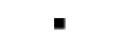 Autoelektrikář/autoelektrikářka elektrických systémů silničních motorových vozidel (kód: 26-096-H)Autoelektrikář/autoelektrikářka elektrických systémů silničních motorových vozidel (kód: 26-096-H)Autoelektrikář/autoelektrikářka elektrických systémů silničních motorových vozidel (kód: 26-096-H)Autoelektrikář/autoelektrikářka elektrických systémů silničních motorových vozidel (kód: 26-096-H)Autoelektrikář/autoelektrikářka elektrických systémů silničních motorových vozidel (kód: 26-096-H)Autoelektrikář/autoelektrikářka elektrických systémů silničních motorových vozidel (kód: 26-096-H)Autoelektrikář/autoelektrikářka elektrických systémů silničních motorových vozidel (kód: 26-096-H)Autoelektrikář/autoelektrikářka elektrických systémů silničních motorových vozidel (kód: 26-096-H)Autoelektrikář/autoelektrikářka elektrických systémů silničních motorových vozidel (kód: 26-096-H)Autoelektrikář/autoelektrikářka elektrických systémů silničních motorových vozidel (kód: 26-096-H)Autoelektrikář/autoelektrikářka elektrických systémů silničních motorových vozidel (kód: 26-096-H)Autoelektrikář/autoelektrikářka elektrických systémů silničních motorových vozidel (kód: 26-096-H)Autoelektrikář/autoelektrikářka elektropohonů silničních motorových vozidel (kód: 26-095-H)Autoelektrikář/autoelektrikářka elektropohonů silničních motorových vozidel (kód: 26-095-H)Autoelektrikář/autoelektrikářka elektropohonů silničních motorových vozidel (kód: 26-095-H)Autoelektrikář/autoelektrikářka elektropohonů silničních motorových vozidel (kód: 26-095-H)Autoelektrikář/autoelektrikářka elektropohonů silničních motorových vozidel (kód: 26-095-H)Autoelektrikář/autoelektrikářka elektropohonů silničních motorových vozidel (kód: 26-095-H)Autoelektrikář/autoelektrikářka montáže elektrické výbavy silničních motorových vozidel (kód: 26-097-H)Autoelektrikář/autoelektrikářka montáže elektrické výbavy silničních motorových vozidel (kód: 26-097-H)Autoelektrikář/autoelektrikářka montáže elektrické výbavy silničních motorových vozidel (kód: 26-097-H)Autoelektrikář/autoelektrikářka montáže elektrické výbavy silničních motorových vozidel (kód: 26-097-H)Autoelektrikář/autoelektrikářka montáže elektrické výbavy silničních motorových vozidel (kód: 26-097-H)Autoelektrikář/autoelektrikářka montáže elektrické výbavy silničních motorových vozidel (kód: 26-097-H)Úplné profesní kvalifikaceÚplné profesní kvalifikaceÚplné profesní kvalifikaceÚplné profesní kvalifikaceÚplné profesní kvalifikaceÚplné profesní kvalifikaceÚplné profesní kvalifikaceÚplnou profesní kvalifikaci Autoelektrikář (kód: 26-99-H/07) lze prokázat předložením osvědčení o získání některé z uvedených skupin profesních kvalifikací:Úplnou profesní kvalifikaci Autoelektrikář (kód: 26-99-H/07) lze prokázat předložením osvědčení o získání některé z uvedených skupin profesních kvalifikací:Úplnou profesní kvalifikaci Autoelektrikář (kód: 26-99-H/07) lze prokázat předložením osvědčení o získání některé z uvedených skupin profesních kvalifikací:Úplnou profesní kvalifikaci Autoelektrikář (kód: 26-99-H/07) lze prokázat předložením osvědčení o získání některé z uvedených skupin profesních kvalifikací:Úplnou profesní kvalifikaci Autoelektrikář (kód: 26-99-H/07) lze prokázat předložením osvědčení o získání některé z uvedených skupin profesních kvalifikací:Úplnou profesní kvalifikaci Autoelektrikář (kód: 26-99-H/07) lze prokázat předložením osvědčení o získání některé z uvedených skupin profesních kvalifikací:Úplnou profesní kvalifikaci Autoelektrikář (kód: 26-99-H/07) lze prokázat předložením osvědčení o získání některé z uvedených skupin profesních kvalifikací:Autoelektrikář/autoelektrikářka elektrických systémů silničních motorových vozidel (kód: 26-096-H)Autoelektrikář/autoelektrikářka elektrických systémů silničních motorových vozidel (kód: 26-096-H)Autoelektrikář/autoelektrikářka elektrických systémů silničních motorových vozidel (kód: 26-096-H)Autoelektrikář/autoelektrikářka elektrických systémů silničních motorových vozidel (kód: 26-096-H)Autoelektrikář/autoelektrikářka elektrických systémů silničních motorových vozidel (kód: 26-096-H)Autoelektrikář/autoelektrikářka elektrických systémů silničních motorových vozidel (kód: 26-096-H)Autoelektrikář/autoelektrikářka elektrických systémů silničních motorových vozidel (kód: 26-096-H)Autoelektrikář/autoelektrikářka elektrických systémů silničních motorových vozidel (kód: 26-096-H)Autoelektrikář/autoelektrikářka elektrických systémů silničních motorových vozidel (kód: 26-096-H)Autoelektrikář/autoelektrikářka elektrických systémů silničních motorových vozidel (kód: 26-096-H)Autoelektrikář/autoelektrikářka elektrických systémů silničních motorových vozidel (kód: 26-096-H)Autoelektrikář/autoelektrikářka elektrických systémů silničních motorových vozidel (kód: 26-096-H)Autoelektrikář/autoelektrikářka elektropohonů silničních motorových vozidel (kód: 26-095-H)Autoelektrikář/autoelektrikářka elektropohonů silničních motorových vozidel (kód: 26-095-H)Autoelektrikář/autoelektrikářka elektropohonů silničních motorových vozidel (kód: 26-095-H)Autoelektrikář/autoelektrikářka elektropohonů silničních motorových vozidel (kód: 26-095-H)Autoelektrikář/autoelektrikářka elektropohonů silničních motorových vozidel (kód: 26-095-H)Autoelektrikář/autoelektrikářka elektropohonů silničních motorových vozidel (kód: 26-095-H)Autoelektrikář/autoelektrikářka montáže elektrické výbavy silničních motorových vozidel (kód: 26-097-H)Autoelektrikář/autoelektrikářka montáže elektrické výbavy silničních motorových vozidel (kód: 26-097-H)Autoelektrikář/autoelektrikářka montáže elektrické výbavy silničních motorových vozidel (kód: 26-097-H)Autoelektrikář/autoelektrikářka montáže elektrické výbavy silničních motorových vozidel (kód: 26-097-H)Autoelektrikář/autoelektrikářka montáže elektrické výbavy silničních motorových vozidel (kód: 26-097-H)Autoelektrikář/autoelektrikářka montáže elektrické výbavy silničních motorových vozidel (kód: 26-097-H)Autoelektrikář/autoelektrikářka montáže elektrické výbavy silničních motorových vozidel,  28.03.2024 15:30:47Autoelektrikář/autoelektrikářka montáže elektrické výbavy silničních motorových vozidel,  28.03.2024 15:30:47Autoelektrikář/autoelektrikářka montáže elektrické výbavy silničních motorových vozidel,  28.03.2024 15:30:47Autoelektrikář/autoelektrikářka montáže elektrické výbavy silničních motorových vozidel,  28.03.2024 15:30:47Autoelektrikář/autoelektrikářka montáže elektrické výbavy silničních motorových vozidel,  28.03.2024 15:30:47Strana 2 z 2